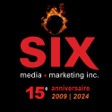 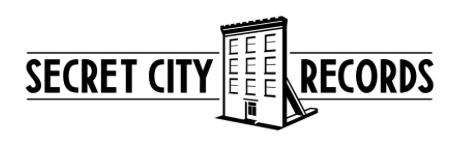 Flore Laurentienne 8 tableaux – Un album inspiré des œuvres de Riopelle à paraître le 1er marsEN CONCERT29/02 – Ottawa - CNA23/03 – Montréal – Salle Bourgie, MBAM (COMPLET)24/03 – Montréal – Salle Bourgie, MBAM 31/03 – Saint-Jean-sur-richelieu – Théâtre des Deux RivesMontréal, février 2024 - Flore Laurentienne, le projet incomparable de Mathieu David Gagnon, fera paraître son nouvel album 8 tableaux le 1er mars via Secret City Records. Le compositeur, orchestrateur et musicien, puise l’inspiration dans les œuvres de Jean Paul Riopelle avec cette nouvelle offrande qui sera disponible en format CD et vinyle, précommandez-les ICI. Le nouvel album s’inscrit dans le projet d’une résidence avec Le Musée des beaux-arts de Montréal (MBAM) qui a eu lieu en novembre dernier entouré des œuvres sélectionnées pour leur profondeur et leur dimension paysagiste, servant de prélude aux grands concerts du 23 mars et 24 mars à la Salle Bourgie du MBAM. Les billets sont en vente dès maintenant ICIMathieu partage le processus de création derrière le nouvel album ; « La musique est un art qui s'inscrit dans le temps, alors que la peinture est un arrêt sur image à un moment précis dans le flot créatif du peintre. Avec 8 tableaux, j’ai cherché à donner une forme musicale à une toile. Mais comment y arriver, comment arrêter le temps en musique ?  En basant la structure des pièces sur des cycles qui reviennent sans cesse, on peut faire croire à l'oreille que la musique était là avant et qu'elle le sera également après. Sans début et sans fin, il ne reste que l’arrêt sur l’image, musical...  En suivant cette démarche, j’ai rapidement constaté que la musique et la peinture font toutes les deux appels à la contemplation », explique-t-il. « Un autre concept autour duquel j'ai travaillé avec ce disque est la notion d'aléatoire en musique. On associe souvent Riopelle au mouvement automatiste. Ses grandes œuvres des années 50 évoquent plutôt pour moi une abstraction romantique ou même un grand chaos organique et organisé (un lien à faire avec la nature ici). C'est à partir de cette réflexion que j'ai essayé d'intégrer la notion de hasard contrôlé ou plutôt, de chaos filtré par l'émotion », conclut le compositeur.Les albums de Flore Laurentienne « Volume 1 » et « Volume 2 », sortis via Costume Records, ont conquis le public et séduit les critiques, récoltant deux Félix au Gala de l’ADISQ 2020 et le trophée du Meilleur album expérimental au GAMIQ la même année. Les albums ont également recueilli plusieurs nominations au Gala de l’ADISQ, au Prix JUNO ainsi que sur la longue liste du prestigieux Prix de musique Polaris. La pièce « Fleuve No. 1 » s’est retrouvée en ouverture du défilé de la maison Chanel à la Paris Fashion Week 2022.Flore Laurentienne est issue d’un mariage heureux entre la musique électronique et les musiques d’influence classique. Le projet s’engage à repousser constamment les frontières entre divers genres musicaux tels que la musique ambiante, la musique expérimentale et le rock progressif.  Source : Secret City Records